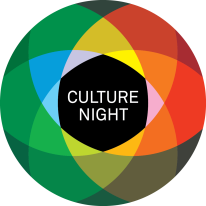 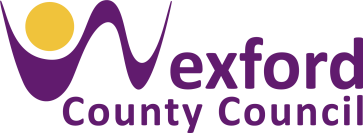 Culture Night 2019- Expression of InterestThis form is for artists, performers, venues, cultural and community groups that would like to participate in Culture Night on Friday September 20th, 2019. If you require funding for your event you should complete Part C of the application form. Please be specific as to what costs are involved in your participation. Applying for funding does not guarantee that your event will be funded. You will be notified if you have been successful by mid-July 2019.Please note that due to the volume of applications received not all applicants will be successful every year. This is to ensure variety in the programme, avoid scheduling overlaps, and to showcase a wider selection in our community.New ideas and collaborations are especially welcome and proposals can include but not limited to: street spectacle, music performances, comedy acts, literature events, visual art exhibitions, theatre, dance, film, heritage tours, talks and workshops.If you are a group/venue hosting a Culture Night event and would like to register your event please email the details to wexfordculturenight@gmail.com. Please note all events must be free of charge to audiences.Please return completed expression of interest form to:wexfordculturenight@gmail.comThe closing date for receipt of submissions of interest is Friday, June 28th 2019Please also include a hi-res image/logo for your event for possible use in the brochure or website.PART A:  Group/Organisation InformationName of Group/Organisation: Main Contact - name/phone/email: Social Media/website:PART B: Event Description (500 words max)Pick a suitable category for your event (You can pick more than one):Heritage       Theatre                        Street Theatre & Circus Music           Children & Family                   Irish Language   Film              Literature                                Dance           Art, Design & Craft                                  PART C: Funding Requested If modest funding becomes available to support your activity/event, how much would you request? What would this support be used for?Culture night takes place in various locations primarily in Wexford town but also in New Ross, Enniscorthy and Gorey towns. If you have a prefered location or venue requirements please make your preference known here: (Times, venues, and location are at the discretion of the coordinator, but all efforts will be made to accommodate participants)